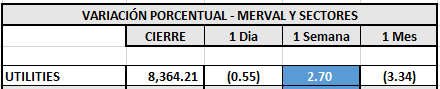 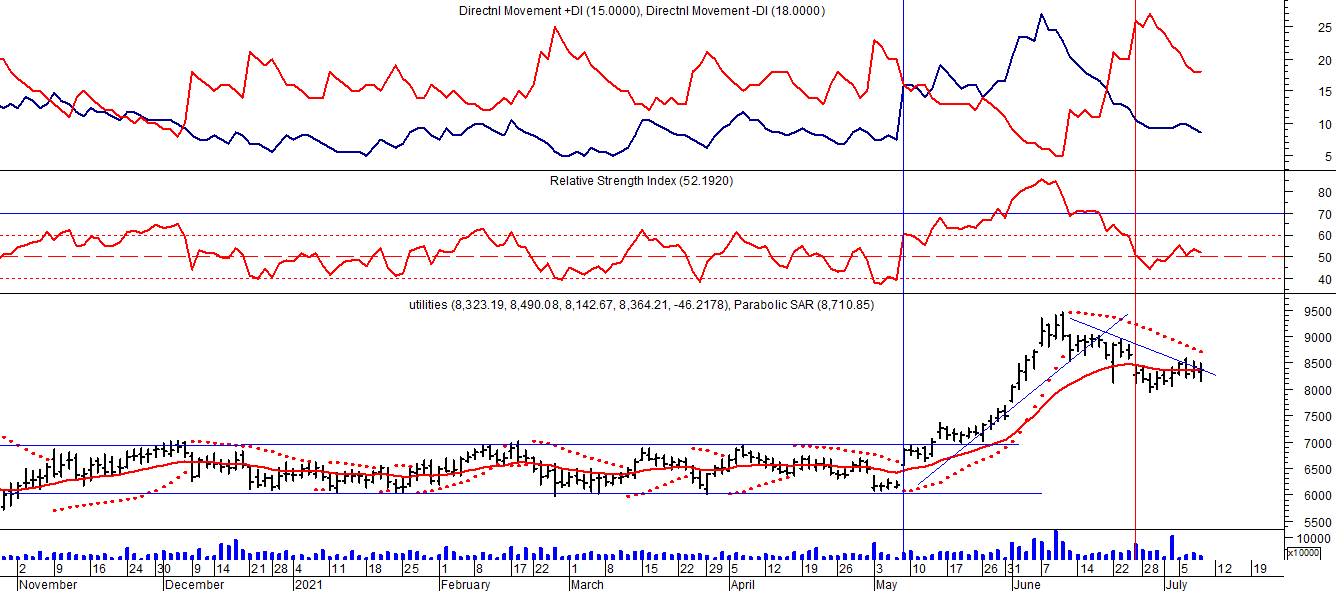 Señal de compra el 07/05 en 6.850 pts.Señal de venta el 27/06 en 8.200 pts.EVOLUCION DE LOS ACTIVOS EN LA SEMANA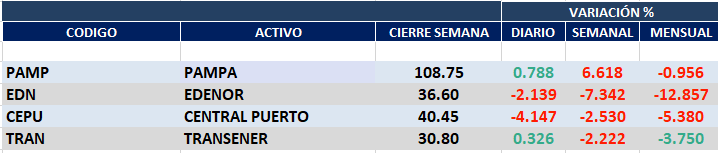 Dispar comportamiento semanal en el sector de utilities en el mercado local y negativo en N.Y.TRAN cierra en $ 30,80 con baja de -2.22% en la semana.PAMP queda en $ 108,75 bajando el -6.62% respecto del cierre anterior y en N.Y. cierra en us$ 15.88 arriba un 7.08%. EDN finaliza la semana en $ 36,60 abajo el -7.34% respecto de la semana anterior y en N.Y. queda en us$ 4.36 con baja de -6.04%.CEPU finaliza en $ 40,45 negativa un -2.53% en pesos y en N.Y. cierra en us$ 6.79 subiendo 9.52%,Se mantiene señal de compra en CEPU y TRAN. Se activó señal de venta en PAMP.Se activó nueva señal de venta en EDN.PAMPA (Cierre al 8/07/2021 $ 108,75)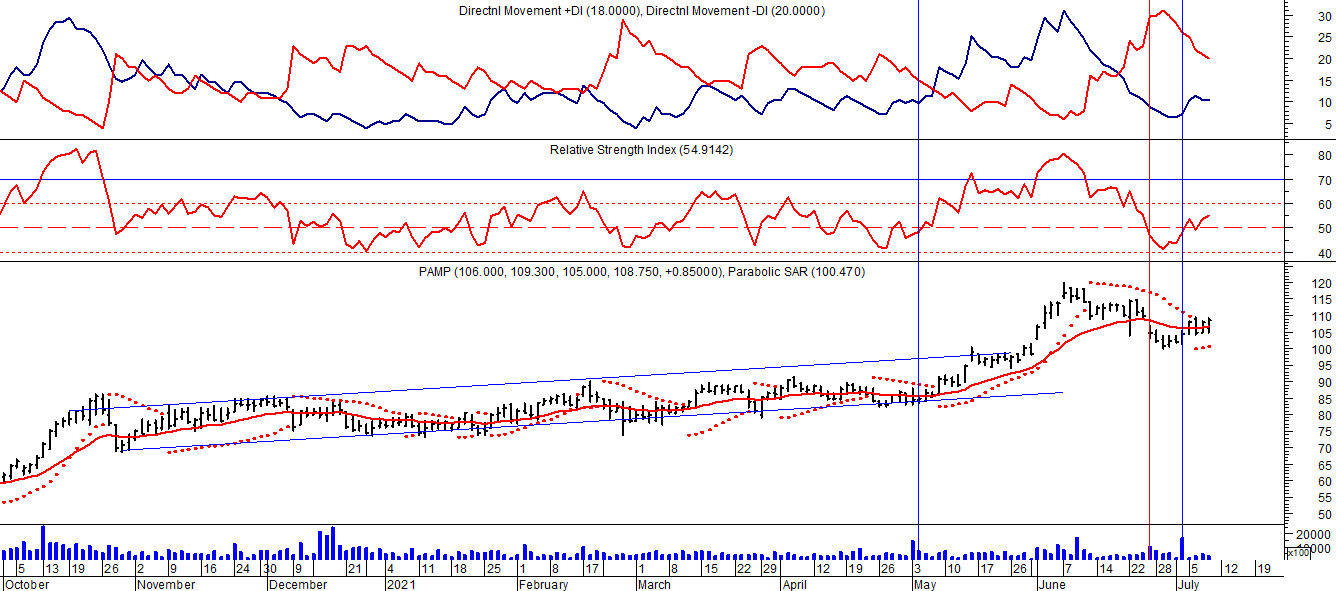 EDENOR (Cierre al 8/07/2021 $ 36,60)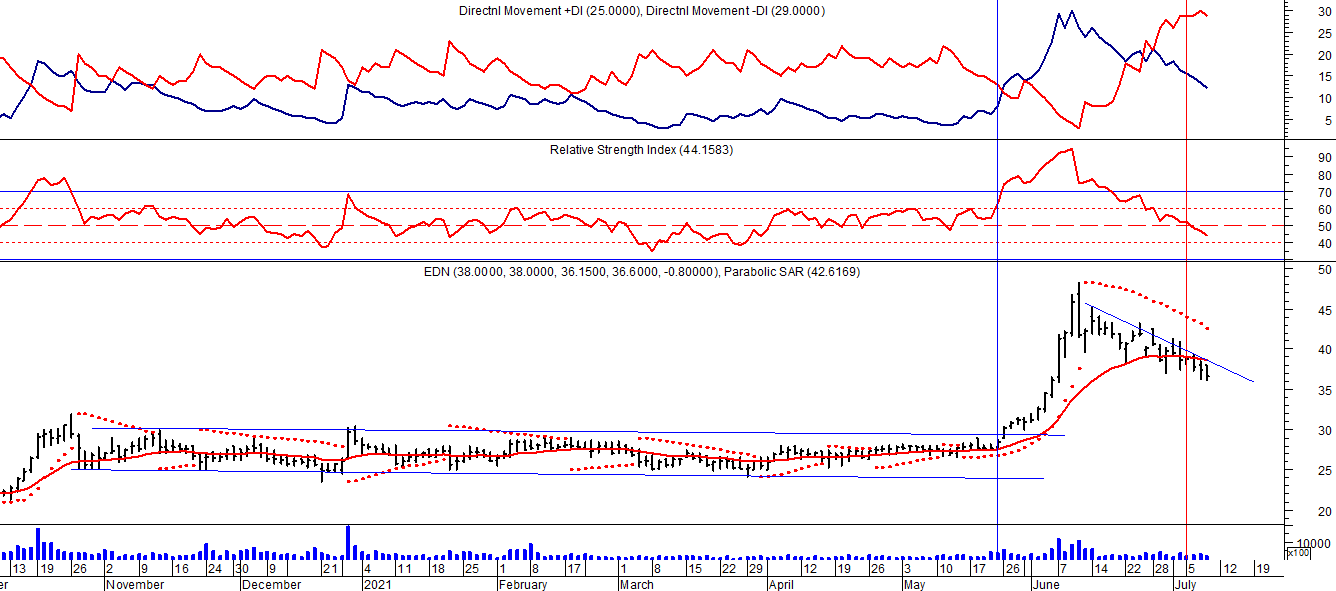 Señal de compra el 15/08/2018 en $ 44,00.Señal de venta el 20/02/2019 en $ 53,00.Señal de compra el 18/12/2019 en $ 21,00.Señal de venta el 24/01 en $ 22,50.Señal de compra el 27/04 en $ 16.00.Señal de venta el 24/08 en $ 23.50.TRAN (Cierre al 8/07/2021 $ 30,80)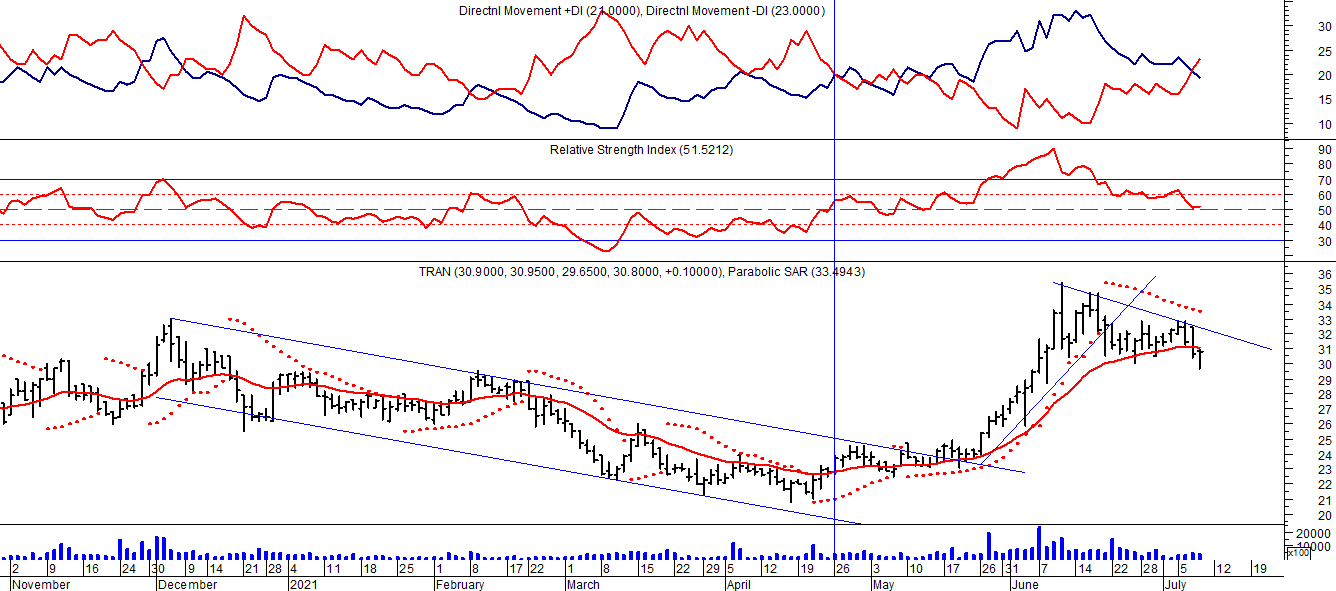 Señal de compra el 03/05 en $ 36,00.Señal de venta el 12/08 en $ 24,00.Señal de venta el 7/02 en $ 28,00.Señal de compra el 27/04 en $ 20,00.Señal de venta el 12/06 en $ 26,00Señal de compra el 06/07 en $ 25,00.Señal de venta el 25/08 en $ 25,50.CEPU (Cierre al 8/07/2021 $ 40,45)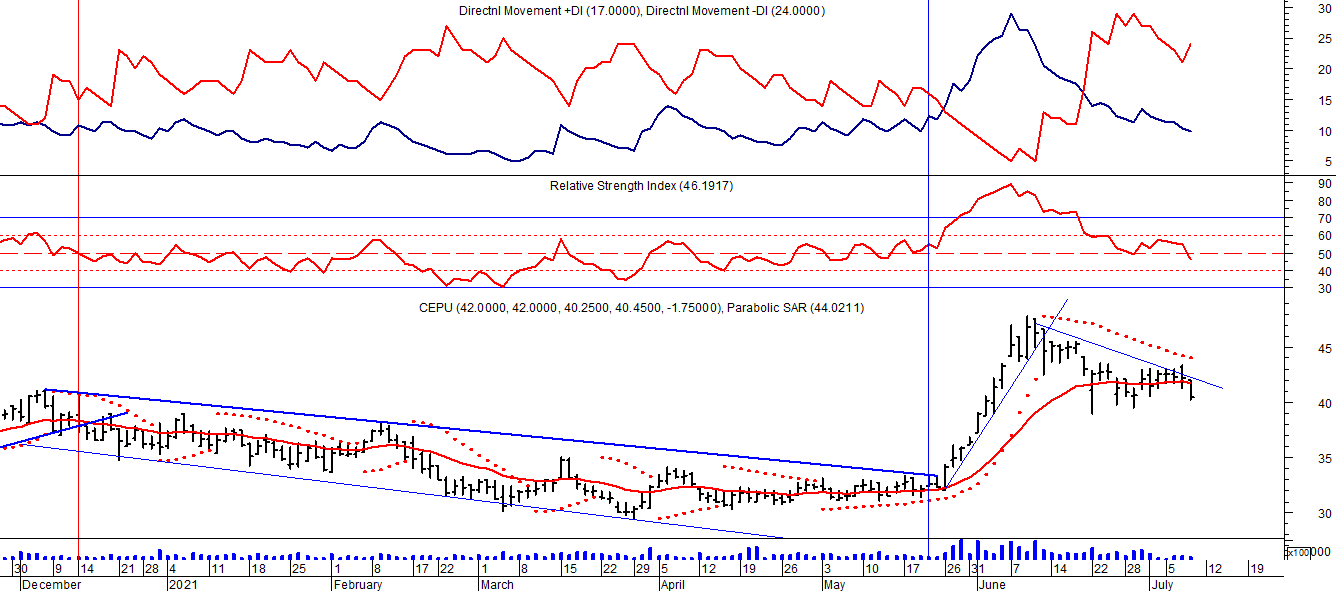 Señal de compra el 14/04 en $ 23,00.Señal de venta el 12/06 en $ 30,00.Señal de compra el 06/07 en $ 30,00.Señal de venta el 03/09 en $ 31.00.Señal de compra el 28/09 en $ 30,00.Señal de venta el 14/12 en $ 39,00.Señal de compra el 20/05 en $ 33,00.